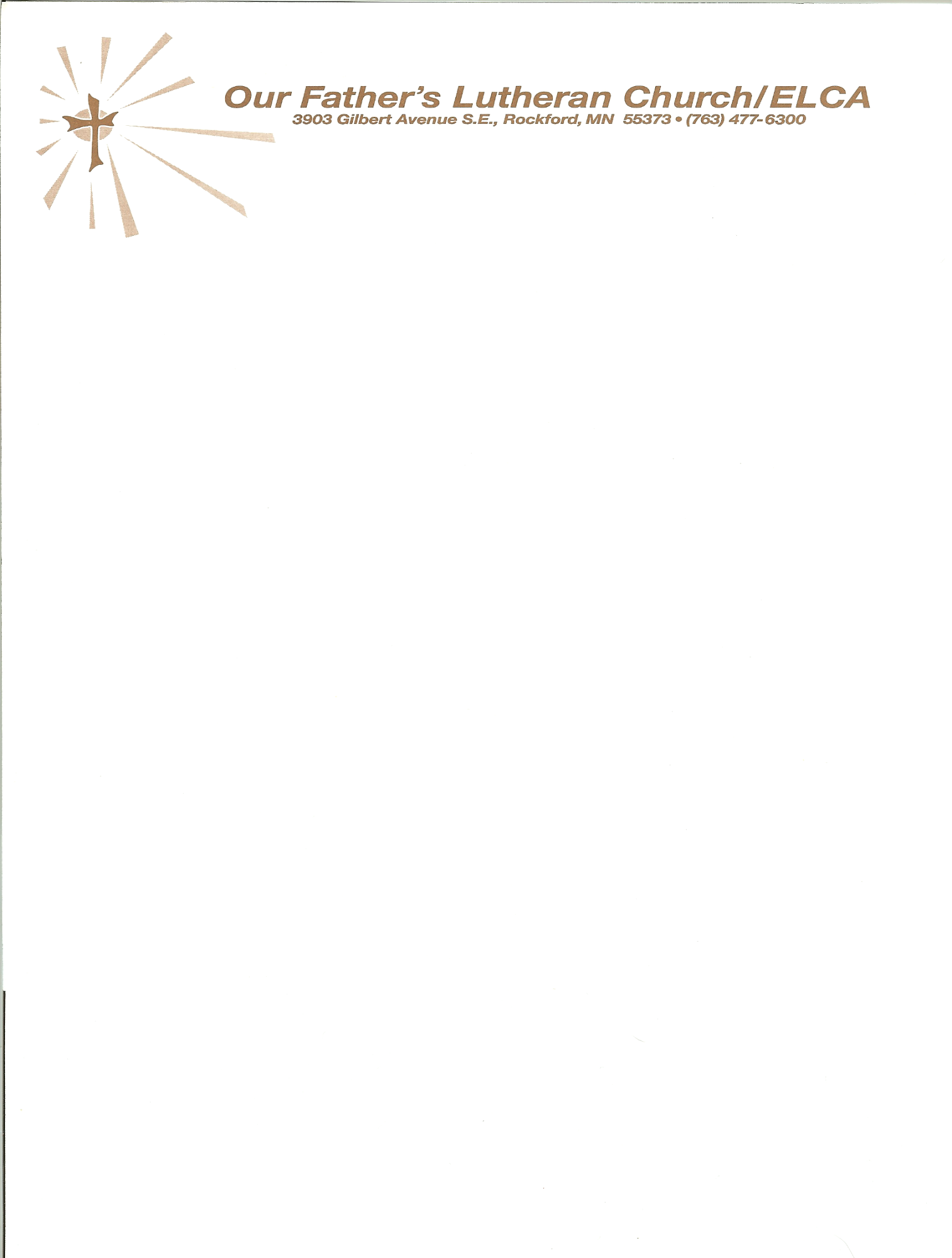 September 20, 2020Greetings to you from the OFLC Leadership team,This year of changes has given us many challenges as well as many gifts. We have had the gift of time – time with family, time for reflection, time to binge watch our favorite shows! Some of our challenges have been the changes to our schedules, wearing masks, and uncertainty about the future. One thing that is both gift and challenge is listening to where God is leading us at Our Father’s Lutheran Church.Sunday September 27th at 10:00am – there will be another informational meeting on line AND at our church for anyone who does not have technology access. We will meet outside weather permitting or in the large education room if not. The information will be played on the large TV screen so everyone can see and hear what is happening. Social distancing and mask rules will apply.Sunday October 4th from 10am – 12noon our congregation will be voting their choice of a Pastor to move forward with our faith community. Each member will vote YES or NO. A majority YES vote means that Pastor Aaron Fuller will officially be called to join Our Father’s Lutheran Church as the single full-time pastor. Pastor Cathy’s call with OFLC will end.A majority NO vote means this call committee’s process has ended. The congregation will need to prayerfully plan our next steps and invite a new call committee into the discernment process.            A majority vote is defined as 2/3 of the members taking part in the vote assuming a quorum has been met.The vote will take place in the north parking lot to provide a safe opportunity for everyone in the congregation to vote. 10:00am - There will be a short presentation of the information on which we will be voting. The information will be presented over the loud speaker in the parking lot. The information is also posted on the OFLC website under Pastoral Transition.10:30am – 12pm - Voting will be open to members of OFLC congregation. We will be registering congregants in Breeze as they enter the parking lot and receive their paper ballots. As they exit the parking lot, they will be able to drop their ballots in a box to maintain anonymity.When will the results be made public?            Voting will close at 12noon and ballots will be counted immediately. Results will be available by               12:30pm. We will announce results to anyone who would like to wait at the church. We will also             immediately send an email to the congregation with the results. Below is a copy of the ballot for you to review prior to the vote.Please prayerfully consider your vote.Peace and Blessings to you,OFLC Leadership